KẾ HOẠCH TỔ CHỨC GIẢI BÓNG ĐÁ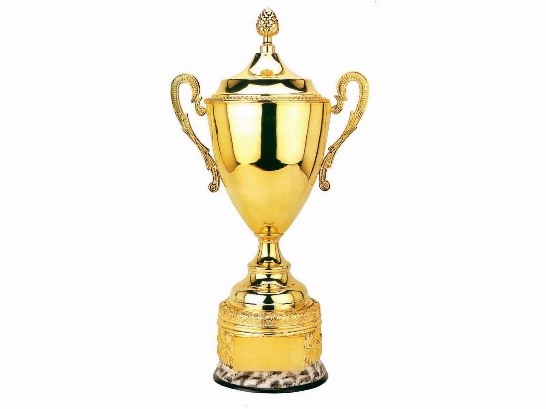 Chào mừng Ngày phụ nữ Việt Nam 20 – 10, Ngày Nhà giáo Việt Nam 20 – 11 và Đại hội Đoàn trường.I. Mục đích – Yêu cầu:Mục đích:Chào mừng Ngày Phụ nữ Việt Nam 20 – 10, Ngày Nhà giáo Việt Nam 20 – 11 và Đại hội Đoàn trường.Nâng cao tinh thần đoàn kết, học hỏi lẫn nhau trong học tập và rèn luyện thân thể giữa sinh viên với nhau, giữa sinh viên với cán bộ, giáo viên nhà trường.Tăng cường sức khỏe để học tập, nghiên cứu, làm việc.Yêu cầu:Các Chi đoàn thuộc khối Y - Dược tại 101 Tô Vĩnh Diện tham gia nhiệt tình với tinh thần “Khỏe để học tập tốt”.Khuyến khích mỗi Chi đoàn thành lập 1 đội bóng đá nữ. Bóng đá nam có thể liên quân giữa 2 hoặc nhiều Chi đoàn.Các chi đoàn tham dự phải tuân thủ tất cả quy định của Ban Tổ Chức.II. Nội Dung:Nội dung thi đấu:Nội dung thi đấu: bóng đá nam, bóng đá nữ.Hình thức tổ chức: Bốc thăm chia cặp đấu, đá loại trực tiếp.Luật thi đấu: Tuân theo luật bóng đá 7 người.Mỗi trận có 2 hiệp, một hiệp là 30 phút, thời gian nghỉ giữa 2 hiệp là 10 phút. Bù giờ tùy thuộc vào tiến độ của trận đấu mà đưa ra thời gian bù giờ hợp lí.Đối tượng tham gia:Các học viên, sinh viên cùng toàn thể cán bộ, giáo viên thuộc khối Y – Dược tại 101 Tô Vĩnh Diện.Thời gian:Dự kiến thứ 3, ngày 11 tháng 10 năm 2016 sẽ bốc thăm thi đấu.Ngày 14 tháng 10 năm 2016 sẽ tổ chức lễ khai mạc giải đá bóng và diễn ra hai trận đấu đầu tiên (nam và nữ).Địa điểm:Sân VSA số 5D Lê Trọng Tấn, Thanh Xuân, Hà Nội.III. Cơ cấu giải thưởng:Giải thưởng cho mỗi bên nam và nữ như sau:Giải tập thể:01 Giải nhất: 1.000.000 VNĐ + Cúp Vô địch + Cờ lưu niệm01 Giải nhì: 800.000 VNĐ + Cờ lưu niệm01 Giải ba: 500.000 VNĐ + Cờ lưu niệmGiải cá nhân:Vua phá lưới: 300.000 VNĐThủ môn xuất sắc nhất: 300.000 VNĐBên cạnh đó có thể có những giải thưởng bên lề như Cầu thủ xuất sắc nhất trận, Đội bóng có cổ động viên năng động nhất…IV. Đăng ký tham gia:Chi đoàn đăng ký thi đấu liên hệ với Trưởng BTC: Đ/c Trần Trung Thành (01255234464) hoặc Đ/c Nguyễn Thanh Tùng (01692349138).Nộp danh sách đội bóng theo mẫu bên dưới vềphòng Đào tạo – P115 Nhà N1 cho thầy Đặng Nam Anh hoặc gửi vào email dangnamanh.hup@gmail.comCác khoản khác như: tập luyện, trang phục thi đấu,.… do các đội tự túc.Khi thi đấu phải mặc đồng phục.Thời hạn đăng ký: đến 17 giờ Thứ 7, ngày 08 tháng 10 năm 2016.V. Tổ chức thực hiện:Ban chỉ đạo:Ban tổ chức:Hà Nội, ngày 05 tháng 10 năm 2016 BAN TỔ CHỨC	BẢN ĐĂNG KÝ DANH SÁCH THÀNH VIÊN THAM DỰGIẢI BÓNG ĐÁ KHỐI Y DƯỢC 101 TÔ VĨNH DIỆNKẾ HOẠCH TỔ CHỨC GIẢI BÓNG ĐÁ NAM VÀ NỮChào mừng Ngày phụ nữ Việt Nam 20 – 10, Ngày Nhà giáo Việt Nam 20 – 11 và Đại hội Đoàn trường.Đăng ký tham gia:Chi đoàn đăng ký thi đấu liên hệ với Trưởng BTC: Đ/c Trần Trung Thành (01255234464) hoặc Đ/c Nguyễn Thanh Tùng (01692349138).Nộp danh sách đội bóng theo mẫu bên dưới vềphòng Đào tạo – P115 Nhà N1 cho thầy Đặng Nam Anh hoặc gửi vào email dangnamanh.hup@gmail.comCác khoản khác như: tập luyện, trang phục thi đấu,.… do các đội tự túc.Khi thi đấu phải mặc đồng phục.Thời hạn đăng ký: Đến 17 giờ Thứ 7, ngày 08 tháng 10 năm 2016.Chi tiết sinh viên xem tại file đính kèm:ĐOÀN THANH NIÊN – SINH VIÊNY DƯỢC 101 TÔ VĨNH DIỆNCỘNG HÒA XÃ HỘI CHỦ NGHĨA VIỆT NAMĐộc lập – Tự do – Hạnh phúcCô Nguyễn Thị NhungChủ nhiệm BCH Đoàn Thanh niên – Sinh viên Y Dược 101 Tô Vĩnh DiệnThầy Đặng Nam AnhĐồng Chủ nhiệm BCH Đoàn Thanh niên – Sinh viên Y Dược 101 Tô Vĩnh DiệnĐ/c Trần Trung ThànhChủ nhiệm CLB Thể dục Thể thaoTrưởng ban tổ chứcĐ/c Nguyễn Thanh TùngĐồng Chủ nhiệm CLB Thể dục Thể thaoTrưởng ban tổ chứcCùng các Đoàn viên trực thuộc BCH Đoàn trường phối hợp thực hiệnCùng các Đoàn viên trực thuộc BCH Đoàn trường phối hợp thực hiệnCùng các Đoàn viên trực thuộc BCH Đoàn trường phối hợp thực hiệnTên đội bóng:………………………………………………………………………...Đội trưởng:………………………………...   Chức vụ:……………………………..Số Điện thoại:……………………………...   Email:………………………………..Màu áo ĐK:………………………………………………………………………......Tên đội bóng:………………………………………………………………………...Đội trưởng:………………………………...   Chức vụ:……………………………..Số Điện thoại:……………………………...   Email:………………………………..Màu áo ĐK:………………………………………………………………………......Tên đội bóng:………………………………………………………………………...Đội trưởng:………………………………...   Chức vụ:……………………………..Số Điện thoại:……………………………...   Email:………………………………..Màu áo ĐK:………………………………………………………………………......Tên đội bóng:………………………………………………………………………...Đội trưởng:………………………………...   Chức vụ:……………………………..Số Điện thoại:……………………………...   Email:………………………………..Màu áo ĐK:………………………………………………………………………......Tên đội bóng:………………………………………………………………………...Đội trưởng:………………………………...   Chức vụ:……………………………..Số Điện thoại:……………………………...   Email:………………………………..Màu áo ĐK:………………………………………………………………………......Tên đội bóng:………………………………………………………………………...Đội trưởng:………………………………...   Chức vụ:……………………………..Số Điện thoại:……………………………...   Email:………………………………..Màu áo ĐK:………………………………………………………………………......Tên đội bóng:………………………………………………………………………...Đội trưởng:………………………………...   Chức vụ:……………………………..Số Điện thoại:……………………………...   Email:………………………………..Màu áo ĐK:………………………………………………………………………......TTMSVHọ TênNgày sinhLớp/đơn vị CTSố áoGhi chú1.2.3.4.5.6.7.8.9.10.11.12.Các đội chịu trách nhiệm về tình trạng sức khỏe đảm bảo cho thi đấu của cầu thủ đội mình.												Xác nhận của trưởng đoànCác đội chịu trách nhiệm về tình trạng sức khỏe đảm bảo cho thi đấu của cầu thủ đội mình.												Xác nhận của trưởng đoànCác đội chịu trách nhiệm về tình trạng sức khỏe đảm bảo cho thi đấu của cầu thủ đội mình.												Xác nhận của trưởng đoànCác đội chịu trách nhiệm về tình trạng sức khỏe đảm bảo cho thi đấu của cầu thủ đội mình.												Xác nhận của trưởng đoànCác đội chịu trách nhiệm về tình trạng sức khỏe đảm bảo cho thi đấu của cầu thủ đội mình.												Xác nhận của trưởng đoànCác đội chịu trách nhiệm về tình trạng sức khỏe đảm bảo cho thi đấu của cầu thủ đội mình.												Xác nhận của trưởng đoànCác đội chịu trách nhiệm về tình trạng sức khỏe đảm bảo cho thi đấu của cầu thủ đội mình.												Xác nhận của trưởng đoàn